Ngày soạn…................Tiết 41. Bài 7: TRÌNH BÀY VÀ IN TRANG TÍNHI. MỤC TIÊU1. Kiến thứcHiểu được mục đích của việc xem trang tính trước khi in. Nhận biết các lệnh xem trước khi in và điều chỉnh ngắt trang.Biết điều chỉnh trang in bằng cách điều chỉnh ngắt trang.2. Kỹ năngTrình bày được trang in theo ý muốn hay theo yêu cầu.3. Thái độ : Nhận biết được giá trị thực tiễn của việc trình bày trang in, từ đó biết đánh giá và nhìn nhận việc in ấn ko hề đơn giản.II. ĐỒ DÙNG DẠY HỌC1. Giáo viên: Giáo án, SGK, tranh ảnh, máy chiếu, phòng máy (nếu có) …2. Học sinh: Đọc tài liệu trước ở nhà, SGK.III. TIẾN TRÌNH DẠY VÀ HỌC1. Ổn định tổ chức lớp.A. HOẠT ĐỘNG KHỞI ĐỘNGĐể định dạng nội dung của một (hoặc nhiều) ô tính, việc đầu tiên em cần làm là gì? Hãy nêu các bước để thực hiện việc định dạng phông  chữ trong các ô tính.Trả lời: - Để định dạng nội dung của một hoặc nhiều ô tính, việc đâu tiên cần làm là chọn ô hoặc các ô tính đó.* Các bước để thực hiện việc định dạng phông chữ là:Chọn ô hoặc các ô cần định dạngNháy vào mũi tên ở ô fontChọn phông chữ thích hợp.B. HOẠT ĐỘNG HÌNH THÀNH KIẾN THỨCSau khi tạo trang tính, thực hiện tính toán và định dạng trang tính, in trang tính là cách thường được sử dụng để chia sẻ thông tin trong bảng tính. Vậy những công việc cần làm để in trang tính là gì, hôm nay chúng ta sẽ đi tìm hiểu bài 7:Trình bày và in trang tính.Việc in có thể xảy ra nhưng tình huống không như mong muốn và có thể hao giấy in nhiều. Ở đây ta có một ví dụ về việc in ko như mong muốn: ( Hình 69 T59-SGK).Như các em đã thấy, trang in trên đã được ngắt trang không hợp lý. Để điều này không xảy ra em có thể sử dụng tính năng trình bày trang in của chương trình để khắc phục nhưng khuyết điểm, làm cho bảng tính dề đọc và hấp dẫn hơn. Chúng ta cùng nhau tìm hiểu tính năng thứ nhất: Xem trước khi in.C. HOẠT ĐỘNG LUYỆN TẬP+ CỦNG CỐ (5phút)	? Em hãy nêu cách thực hiện để điều chỉnh ngắt trang.D. HOẠT ĐỘNG MỞ RỘNG	- Học bài kết hợp SGK	- Tiết sau học tiếp bài:”Trình bày và in trang tính”IV. RÚT KINH NGHIỆM..................................................................................................................................................................................................................................................................Hoạt động của GVHoạt động của HSNội dung+ Hoạt động 1: Tìm hiểu cách xem trước khi in.? Tại sao ta phải xem trước khi in ?Các trang in ra sẽ giống hệt như em thấy trên màn hình.- Nhận xét và bổ sung: có thể dùng bảng chọnC2: Nhấn File / Print Preview-> Xuất hiện cửa sổ- Giới thiệu từng phần+ Hoạt động 2: Tìm hiểu cách điều chỉnh ngắt trang.- Chương trình bảng tính tự động phân chia trang tính thanh các trang in tuỳ theo kích cỡ cửa trang tính.- Tuy nhiên ta cần điều chỉnh lại cho phù hợp (giới thiệu hình vẽ trong sgk).? Tìm hiểu và nêu thao tác thực hiện ngắt trang.- Nhận xét và bổ sung giới thiệu hộp thoạiNêu lại các thao tác thực hiện điều chỉnh lại dấu ngắt trang.+ Nghiên cứu sgk và trả lời:- Xem trước khi in cho phép chúng ta kiểm tra trước những gì được in ra.Nháy vào nút  Print Preview trên thanh công cụ chuẩn Standard.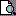 + Học sinh quan sát và ghi bài.+ Chú ý lắng nghe => ghi nhớ kiến thức.+ Nghiên cứu SGK và trả lời câu hỏi    Nháy vào View / Page Break Preview+ Các thao tác thực hiện:- Hiển thị trang tính trong chế độ Page Break Preview- Đưa con trỏ chuột vào đường kẻ xanh. Con trỏ chuột chuyển thành dạng đường kẻ ngang hoặc đường kẻ đứng.- Kéo thả đường kẻ xanh đến vị trí mà ta muốn.1. Xem trước khi in:Để xem trước khi in ta nháy vào nút  Print Preview trên thanh công cụ chuẩn Standard.2. Điều chỉnh ngắt trang:+ Các thao tác thực hiện:- Hiển thị trang tính trong chế độ Page Break Preview- Đưa con trỏ chuột vào đường kẽ xanh. Con trỏ chuột chuyển thành dạng đường kẻ ngang hoặc đường kẻ đứng.- Kéo thả đường kẻ xanh đến vị trí mà ta muốn.